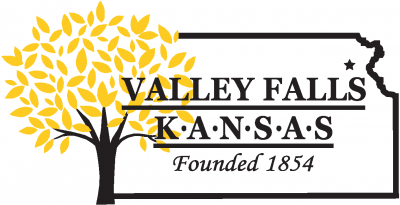 Invitation to BidSealed bids will be received by the City of Valley Falls, Kansas at the office of the City Clerk, 417 Broadway, Valley Falls, Kansas until 5:00 p.m. April 15th, 2020 and then opened at 6:30 p.m.  The bid shall be for furnishing all labor and materials and for performing all work on resurfacing of intersection on 5th and Walnut.1.) Pouring and finishing of concrete for curbs and the intersection of 5th and Walnut:	A.)Replace existing brick with concrete 60’ x 60’ section 8” thick. Replace 125’ of curb 30” wide and 6” thick with a 6 ½ rise matching existing curb. *	The City of Valley Falls will be responsible for removal of brick and soil. Also, compaction of rock and forms for curb will be the responsibility of the City.  *	The contractor should verify all measurements, The City of Valley Falls is not liable for these measurements in the bid document, and they are only an estimate.*	The City of  Falls reserves the right to increase or decrease these quantities with the expressed understanding that NO adjustment in unit bid price will be allowed.*	The City of Valley Falls requires that the work be complete prior to August 15, 2020 or have written approval from the City Administrator to extend the date due to natural causes.	All bids are to be submitted to the City office of .  Copies of the specifications and other documents are on file in the office of the City Clerk, , and are open for public inspection during normal office hours.  Proposals shall be submitted in sealed envelopes addressed the City of Valley Falls, 2020 Street Improvements, 417 Broadway street, Valley Falls, Kansas 66088.  Bids received after closing time will be returned unopened.The City of Valley Falls, Kansas, reserves the right to reject any or all bids and to waive informalities.